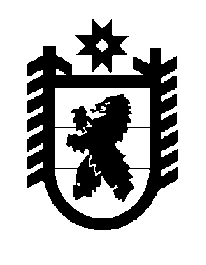 Российская Федерация Республика Карелия    ПРАВИТЕЛЬСТВО РЕСПУБЛИКИ КАРЕЛИЯПОСТАНОВЛЕНИЕот 31 августа 2019 года № 333-Пг. Петрозаводск О распределении на 2019 год субсидий местным бюджетам 
на реализацию дополнительных мероприятий по поддержке 
малого и среднего предпринимательстваВ соответствии со статьей 9 Закона Республики Карелия от 21 декабря 
2018 года № 2337-ЗРК «О бюджете Республики Карелия на 2019 год 
и на плановый период 2020 и 2021 годов» Правительство Республики Карелия 
п о с т а н о в л я е т:Установить распределение на 2019 год субсидий местным бюджетам на реализацию дополнительных мероприятий по поддержке малого и среднего предпринимательства согласно приложению.             ГлаваРеспублики Карелии                                                                    А.О. ПарфенчиковПриложениек постановлениюПравительства Республики Карелияот  31 августа 2019 года № 333-ПРаспределениена 2019 год субсидий местным бюджетам на реализацию дополнительных мероприятий по поддержке малого и среднего предпринимательства(тыс. рублей)______________№ п/пМуниципальное образованиеСумма1.Петрозаводский городской округ1354,060712.Костомукшский городской округ1513,039443.Беломорский муниципальный район1129,466354.Калевальский муниципальный район913,132255.Кемский муниципальный район828,853836.Кондопожский муниципальный район, в том числе1298,167056.Кондопожское городское поселение610,000007.Лахденпохский муниципальный район979,228778.Лоухский муниципальный район1140,751749.Медвежьегорский муниципальный район905,1693710.Муезерский муниципальный район828,8538311.Олонецкий муниципальный район1361,828412.Питкярантский муниципальный район984,4046413.Прионежский муниципальный район1130,1345714.Пряжинский муниципальный район1065,2324815.Пудожский муниципальный район, в том числе2435,0218115.Пудожское городское поселение995,0218116.Сегежский муниципальный район466,9178717.Сортавальский муниципальный район1212,0241318.Суоярвский муниципальный район453,71276Итого20 000,0000